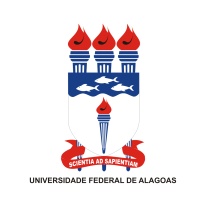 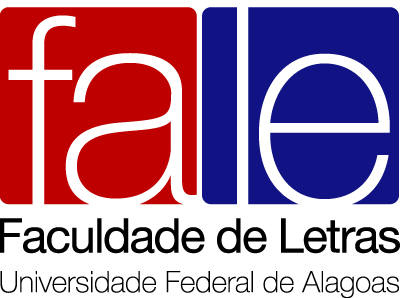 COMUNICADOA dispensa do exame de proficiência é de responsabilidade da Faculdade de Letras. A solicitação de dispensa do exame de proficiência deverá ser realizada pelo(a) candidato(a) ou procurador do(a) candidato(a)  na sala dos Órgãos de Apoio da Faculdade de Letras no período de 01 a 02 de fevereiro de 2017. O resultado da dispensa será divulgado dia 06 de fevereiro de 2017 a PROPEP e aos Programas de Pós-Graduação para conhecimento dos candidatos.Horário de atendimento dos Órgãos de Apoio:01. 02. 2017 – 14h às 18h02. 02. 2017 – 08h às 12hA Coordenação dos Órgãos de Apoio.